Canadian Kennel ClubCanine Good Neighbour TestSunday May 1st 2016Allanburg Community Centre  1560 Falls St, Allanburg, ON L0S 1A0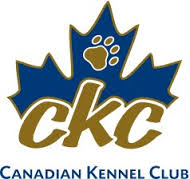 Handler InformationName__________________________________________________Address________________________________________________Phone _________________________________________________Email__________________________________________________Dog InformationName__________________________________________________Registered Name (optional)_________________________________CKC Number (optional)____________________________________Breed__________________________________________________Age____________________________________________________Cost of the Test $25      Please include cash or cheque payable to Metro Muttz    Contact Metromuttz@cogeco.ca for more information